Montreuil, le 2 juillet 2014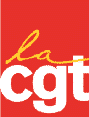 AUX COMITES REGIONAUXAUX UDChers Camarades,Dans le cadre de la campagne sur les élections professionnelles dans la fonction publique, il a été acté la tenue de 4 meetings inter-régionaux dans les territoires.Il est de la responsabilité des régions concernées de travailler à leur mise en œuvre en coopération avec l’UD qui l’accueille.L’objectif est de découper la journée en deux parties :La journée : rencontre avec des syndicats sur site dans le département (hôpital, collectivité, université…). Chacun organise suivant ses différentes implantations et son rapport de forces.En fin de journée (18h) : un meeting qui permette de réunir en priorité les candidats de nos listes et les organisations avec à la clé une conférence de presse.Les comités régionaux ont la responsabilité de l’organisation du meeting et de la conférence de presse qui se tiendra si possible le matin (exemple club de la presse quand il y a) de la journée de déploiement.Les UD accueillant ont la responsabilité du déploiement ciblage d’établissement.Les interlocuteurs pour les organisations territoriales : les référents mentionnés si dessous plus pour les éléments technicaux pratiques des meetings Maurice Marion.Enfin, pour la conférence de presse, prendre contact avec le service de presse confédérale.Sont Programmés : Lyon le 30 septembreSuivis : Patrick et Didier Breuil. Organisation Comité Régional Rhône Alpes et UD 69Cible de rencontre en journée : Santé, Université, métropole (en lien avec la décentralisation).Objectif participation : 2 000 candidats et bases (Rhône Alpes, PACA, Languedoc Roussillon et limitrophe…).Demande d’intervention de Baptiste Talbot pour FD SP.Clôture Thierry Le Paon.Bordeaux le 9 octobreSuivi : Nathalie M et Christophe D. Organisation C R Aquitaine et UD 33.Cible de rencontre en journée : A déterminer avec l’UD.Objectif de participation : 1 000 candidats et bases (Aquitaine, Midi Py, Poitou Charente et limitrophe) à affiner avec les professions en région.Pour la FD SP, référente Valérie Paulet.Clôture : La SG de l’UD (Santé).Nancy le 6 novembreRéunion de travail le 9 juillet.Suivi : Vincent B et Patrick Varela Organisation Région Lorraine et UD 54.Cible de rencontre en journée : A déterminer.Objectif de participation : 200 candidats et militants.Demande de participation de la FD Santé ou d’Etat.Clôture : UD 54.Paris entre le 18 et le 20 novembreSuivi : Conf, URIF, 9 FD  Patrick VarelaDéroulé des Meetings(à adapter selon les cibles) 7 partiesUne intro de l’orga qui organiseIntervention d’une profession (FD ou Régional de la profession)4 témoignages de candidatsUne synthèseDès fin août, vous aurez a votre disposition les 4 rectos verso et les affiches pour mener la campagne.Les thèmes : Conception du service public, Les moyens du service public, L’emploi public, les salaires.Recevez, Chers Camarades, nos fraternelles salutations.Nathalie METCHEPilote du collectif confédéral « Election Fonction Publique »